Book List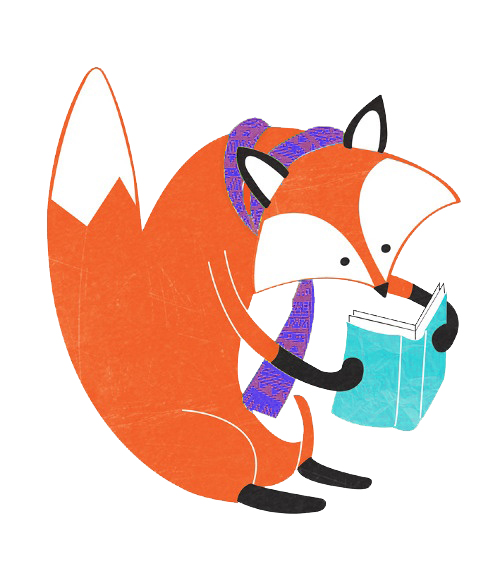 LGBTQ Young Adult Fiction
(gender identity focus)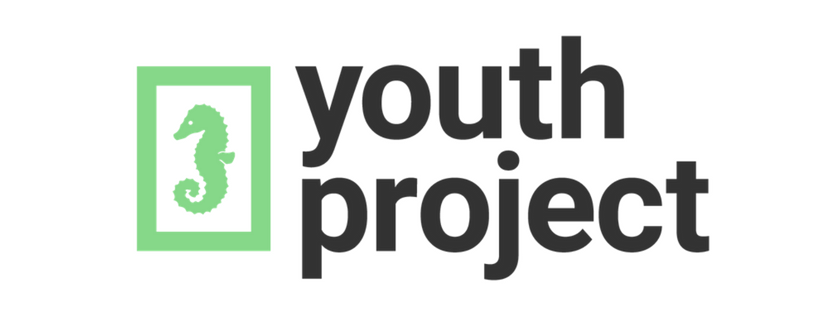 www.youthproject.ns.ca 
902-429-5429 Title 	                                                           AuthorTitle 	                                                           AuthorI Am JCris Beam Beautiful Music for Ugly ChildrenKirstin Cronn-Mills If I Was Your GirlMeredith RussoJess, Chunk and the Road Trip to InfinityKristin ClarkLily and DunkinDonna GephartThe Other BoyM. G. Hennessey and Sfe R. MonsterHello, Cruel World: 101 Alternatives to Suicide for Teens, Freaks and Other OutlawsKate Bornstein Being EmilyRachel Gold FreakboyKristin Elizabeth ClarkFirst Spring Grass FireRae Spoon Every DayDavid LevithanIf You Believe in Mermaids, Don’t TellAA Phillips Lizard RadioPat ShmatzOne in Every CrowdIvan Coyote LunaJulie Anne PetersParrotfishEllen Wittlinger GeorgeAlex GinoThe Art of Being NormalLisa Williamson The Symptoms of Being HumanJeff GarvinGracefully GraysonAmi PolonskyDreadnought (Nemesis Series #1)April DanielsWhen the Moon was OursAnne-Marie McLemoreNot Your VillainC.B. LeeGraphic NovelsGraphic NovelsWandering SonTakako Shimura The Lumberjanes seriesNoelle Stevenson Beyond: A Sci-Fi & Fantasy AnthologyEd. Tamika Stotts and Sfe R. MonsterA + E 4EverI. Merey